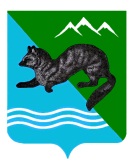 ПОСТАНОВЛЕНИЕАДМИНИСТРАЦИИ  СОБОЛЕВСКОГО   МУНИЦИПАЛЬНОГО  РАЙОНА КАМЧАТСКОГО  КРАЯ   11  марта 2020	           с. Соболево                                                  №59 О внесении изменений в постановление администрации Соболевского муниципального района от 24.11.2015 г. № 285 «О внесении изменений в учредительные документы муниципального казенного общеобразовательного учреждения  «Соболевская средняя школа» Соболевского муниципального района Камчатского краяНа основании Федерального закона от 29.12.2012 № 273-ФЗ «Об образовании в Российской ФедерацииАДМИНИСТРАЦИЯ ПОСТАНОВЛЯЕТ:Внести изменения в приложение к постановлению администрации Соболевского муниципального района  от 24.11.2015 № 285 «О внесении изменений в учредительные документы муниципального казенного общеобразовательного учреждения «Соболевская средняя школа» Соболевского муниципального района Камчатского края» следующего содержания:		1.1. Раздел 1 «Общие положения» дополнить пунктами 1.11. - 1.12. следующего содержания:       «1.11. Учреждение самостоятельно в формировании своей структуры.       Учреждение может иметь в своей структуре различные структурные подразделения, обеспечивающие осуществление образовательно деятельности с учетом уровня, вида и направленности реализуемых образовательных программ, формы обучения и режим пребывания обучающихся в Учреждении.    Структурные подразделения Учреждения не являются юридическими лицами и действуют на основании настоящего Устава и Положения о соответствующем структурном подразделении, утвержденного локальным актом Учреждения.    Структурные подразделения, в том числе филиалы, представительства осуществляют деятельность от имени Учреждения.      1.12. Ответственность за деятельность структурных подразделений несет Учреждение. В случае создания или открытия филиалов и представительств в настоящий Устав вносятся необходимые изменения.»     1.2. Пункт 2.3. Раздела 2 «Предмет, цели и виды деятельности Учреждения»  изложить в следующей редакции:« 2.3. Основными видами деятельности Учреждения являются реализация:  - основных общеобразовательных программ начального общего образования;  - основных общеобразовательных программ основного общего образования; - основных общеобразовательных программ среднего общего образования; - специальной (коррекционной) общеобразовательной программы VIII вида; - дополнительных общеразвивающих программ: физкультурно-спортивной, художественной, научно – технической, военно-патриотической, эколого-биологической, туристско-краеведческой и социально-педагогической направленности.     К основным видам деятельности Учреждения также относятся: - услуги промежуточной аттестации для экстернов; - услуги по организации присмотра и ухода за обучающимися в группе продленного дня; - услуги по питанию учащихся; - услуги по предоставлению психолого-педагогической и социальной помощи обучающимся; - услуги отдыха и оздоровления обучающихся; - деятельность по реализации Всероссийского физкультурно-спортивного комплекса «Готов к труду и обороне» (ГТО); - деятельность по гражданско-патриотическому воспитанию и военно-патриотическому воспитанию. -консультационные услуги.»    2.Управлению делами администрации Соболевского муниципального района  направить настоящее постановление для опубликования в районной газете «Соболевский вестник» и разместить на официальном сайте Соболевского муниципального района в информационно-телекоммуникационной сети Интернет.    3.Директору муниципального общеобразовательного казенного учреждения  «Соболевская средняя школа», Асеевой Ирине Николаевне, выступить заявителем при  государственной регистрации  вносимых изменений  в Устав муниципального общеобразовательного казенного  учреждения «Соболевская средняя школа» в Инспекции Федеральной налоговой службы  по г. Петропавловску-Камчатскому.     4.Настоящее постановление вступает в силу после его официального опубликования (обнародования).Заместитель главы администрации Соболевского  муниципального района                                А. В. Колмаков